思い煩いを、神にゆだねる。「　あなたがたの思い煩いを、いっさい神にゆだねなさい。神があなたがたのことを心配してくださるからです。　」（1ペテロ5：7）１　神の愛を信じるなら、思い煩いをすべて神にゆだねることができます。思いわずらいとは、心配、不安、後悔、恐れなどです。それらいっさいを神にゆだね、重荷を下ろすのです。私たち人間には、どうすることもできないことが多くあります。それらのことをいくら心配しても、なんの益ももたらしません。かえって、思い煩っていることで、時間も労力も使い果たしてしまい、今日するべきことができなくなってしまいます。それならば、私たちのことを心配していてくださる神に、すべてをお任せ致しましょう。あなたは神さまの愛を信じておられますか。２　これはペテロが書いた手紙で､宛先は､小アジヤの各地に散らされ、寄留しているクリスチャンたちです。彼らは､よそ者ということで､生活をする上で様々な不便を感じており､嫌がらせや迫害を受けていたようです。そのクリスチャンたちが､与えられた信仰を守り､輝いて生きることができるように､与えられた使命を十分に果たすことができるようにと､手紙を書きました。５～６節には､「みな互いに謙遜を身に着けなさい。神は高ぶる者に敵対し､へりくだる者に恵みを与えるからです。ですから、あなたがたは、神の力強い御手の下にへりくだりなさい。神が、ちょうど良い時に、あなたがたを高くしてくださるためです。」とあります。つまり、神さまは、あなたが言われもないことで、悪口を言われたり、非難されていることを、すべてご存知で、そのような状況を、決して見過ごしになさることはない。高ぶる者に敵対し､へりくだる者に恵みを与え､また､ちょうど良い時に､あなたがたを高くしてくださる方なのだから､いっさいの思い煩いを､神にゆだねなさいと、励ましの言葉を送ったのです。私たちのことを心にかけて､心配してくださっている方がおられるのです。なんと嬉しいことではないでしょうか。３　どうして思い煩うのか？　私達は、日々ああでもない、こうでもないと思い煩い、それが私達の人生を傷つけていることに気付いていません。どんな小さな事でも思い煩いの原因となりうるのです。出口のない暗闇を堂々巡りして、いつしか絶望へ、死へと考えが進むのです。①　誰からもよく思われたい（八方美人でいたい）ため聖書の「思い煩い」という言葉には、「心を分ける」という意味があります。あの人にも、この人にも良く思われたい。だれからも批判されたくないという気持ちがあると、あちこちに気を使い、思い煩うことになるのです。②　自分の力の限界、弱さを認めない（背伸びしている）ためあるべき姿と、現実の自分との間で無理をしていると､やがて破綻し､それをいかにごまかそうかと思い煩うことになるのです。正直に自分の限界を認め、ありのままの目分を出すことによって、思い煩いから解放され始めます。③　今まで自分が守られ、支えられて来たことを忘れているため私たちは、自分の力で生きてきたと思いがちです。このため、これからも自分の力で何とかしなければと思い煩うのです。しかし、実は、私たちが生きていく上で必要なものは、ほとんどが与えられているものです。例えば、水も空気も自然も、地球も宇宙も…。つまり、私たちは生きているのではなく、生かされているのです。何が起きても不思議ではないこの世の中で、私が今ここにあるのは､守られ､生かされてきたからだ、と感謝するとき､これからも、どんな試練があっても神さまが、乗り越えさせてくださるという信仰が与えられてくるのです。④　自分の力しか頼れないため（自分以上の存在を認められないため）自分の力しか頼れないと、お金がなくなれば絶望し、人間関係が切れれば絶望し、思い煩います。しかし、たとえ四面楚歌になったとしても、いつも上だけはあいています。この天地を創り、私を創られた神さまがおられる。この方が助けて下さるということを知れば希望がわいてきます。⑤ ゆだねることができないため。私たちが、悩みや問題にぶつかると、その問題は壁のように、目の前に立ちはだかり、悶々とし、思い煩い、その問題に飲み込まれ、囚われてしまう。その最中は、出口の無い真っ暗なトンネルの中にいるように感じる。必ず出口があるのに、光が全く見えず、この暗闇が永遠に続くように思えるのです。あるクリスチャンが、そのような苦しみの中で、必死に祈るのですが、とにかくその苦しみから逃れたい、早くこの苦しみが無くなって欲しい、助けて欲しい一心でもがいていたそうです。頭では、主にゆだねる事が大切だとわかる、そこで「ゆだねます」と祈る。その時は心が楽になった気がする。しかしすぐに、ああでもないこうでもないと、対策を考えている。気持ちは重苦しい。そこで再度「ゆだねます」と祈る。しかし思い煩いは去らず、胸の苦しさも消えない。それを繰り返す中で、初めて自分はゆだねる事が出来ないのだと悟った。握り締めていて、決して放せない。それに気づかされ、「どうしてもゆだねる事ができません。助けて下さい」と祈った。そう祈った時に、今まで堂々巡りだったのが、ゆだねる事ができ、胸が楽になり、その後、問題解決の糸口が見つかったそうだ。ゆだねることが出来ない事が問題。頭ではゆだねますと思うのだが､頑なな自我がしっかりと握り締めて放さない。本音は、「明け渡したなら、すべてがダメになる」と思っている。出来ませんと祈ろう。主が働いて下さる。４　思い煩いから解放されるために　　私たちは、自分の問題を本当に信頼できる人（その道のエキスパート）におまかせする時、それだけで心が平安になるものです。最高のエキスパートとは、すなわち天地を創り、私たちを造られた神さまです。過去・現在・未来の思いわずらい・人生の重い荷物をゆだねる。苦労して天下を手にした徳川家康は「人の一生は、重荷を背負って遠き道を行くがごとし」　と言いました。確かに、私たちは重い荷物を背負って人生を生きています。学生の頃は勉強や友達、進路について悩み、成長して家庭や仕事を持つと、その責任を負い、人生について思い惑います。それが､あたかも重い荷物のようになってきます。また､過去の惨めな失敗した不幸な記憶を背負っており､心の傷となって、心痛めながら生きている。それに加えて､未来への心配という重い荷物も背負って生きているのです。だれでも背負う荷が重くない人はいないでしょう。「ゆだねる」とは「投げてしまう」という意味。背負っている重い荷を投げ下ろしてしまうなら、どれほど肩が軽くなることでしょう。聖書は、重い荷を降ろすことができる、すべてを神にゆだねよと勧めています。自分を悩ませている思いわずらい、心配、不安、後悔、恐れが、過去、現在、未来にわたって、どんなものであっても、たとえそれが、自分の思い通りに行っても､行かなくても､成功しても､しなくても､最終的には、いのちが助かっても、助からなくても、「主よ､あなたを信じ、いっさいをお任せします。」と心から祈りましょう。ご自分の御子をさえ惜しまずに死に渡されたお方に、すべてをゆだね、明け渡していく時に、私たちの心から重荷は取り除かれ､主の平安が与えられるのです。「あなたがたは、心を騒がせないがよい。神を信じ、またわたしを信じなさい。」ﾖﾊﾈ14：1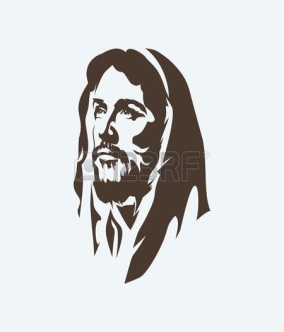 ＊ロ-マ8：28、32　　マタイ6：25-34、11：28-30　　ピリピ4：4-7エレミヤ30：1　　　ダニエル3：16-30　　　詩篇55：22　　